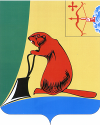 КОНТРОЛЬНО-СЧЕТНАЯ КОМИССИЯ ТУЖИНСКОГО МУНИЦИПАЛЬНОГО РАЙОНАРАСПОРЯЖЕНИЕпгт ТужаОб утверждении Плана работы Контрольно-счётной комиссии муниципального образования Тужинский муниципальный                            район на 2022 год В соответствии с Федеральным законом от 07.02.2011 № 6-ФЗ                       «Об общих принципах организации и деятельности контрольно-счетных органов субъектов Российской Федерации и муниципальных образований», Положением о контрольно-счётной комиссии муниципального образования Тужинский муниципальный район Кировской области, утвержденным решением Тужинской районной Думы от 13.12.2021 № 4/25:Утвердить План работы Контрольно-счётной комиссии муниципального образования Тужинский муниципальный район Кировской области на 2022 год. Прилагается.Контроль за выполнением данного распоряжения оставляю за собой.Председатель Контрольно-счетнойкомиссии Тужинского муниципальногорайона                                                                                                   Ю.В. ПоповаПЛАН РАБОТЫ КОНТРОРЛЬНО-СЧЕТНОЙ КОМИССИИ МУНИЦИПАЛЬНОГО ОБРАЗОВАНИЯ ТУЖИНСКИЙ МУНИЦИПАЛЬНЫЙ РАЙОН КИРОВСКОЙ ОБЛАСТИ НА 2022 год_____________24.12.2021№4Утвержденраспоряжением Контрольно-счетной комиссии Тужинского муниципального района                  от    24.12.2021               № 4№ п/пНаименование мероприятияСрок проведения мероприятияСрок проведения мероприятияОтветственный за проведение мероприятияОтветственный за проведение мероприятияЭкспертно-аналитические мероприятияЭкспертно-аналитические мероприятияЭкспертно-аналитические мероприятияЭкспертно-аналитические мероприятияЭкспертно-аналитические мероприятияЭкспертно-аналитические мероприятия1.1Внешняя проверка годового отчета об исполнении бюджета муниципального образования Тужинский муниципальный район Кировской области за 2021 год, в том числе: внешняя проверка бюджетной отчетности главных администраторов бюджетных средств за 2021 годВнешняя проверка годового отчета об исполнении бюджета муниципального образования Тужинский муниципальный район Кировской области за 2021 год, в том числе: внешняя проверка бюджетной отчетности главных администраторов бюджетных средств за 2021 год2 квартал2 кварталПопова Ю.В.1.2Внешняя проверка отчетов об исполнении бюджетов поселений Тужинского района за 2021годВнешняя проверка отчетов об исполнении бюджетов поселений Тужинского района за 2021год2 квартал2 кварталПопова Ю.В.1.3Мониторинг исполнения бюджета муниципального образования Тужинский муниципальный район Кировской области Мониторинг исполнения бюджета муниципального образования Тужинский муниципальный район Кировской области ежеквартальноежеквартальноПопова Ю.В.1.4Мониторинг реализации региональных (национальных) проектов Мониторинг реализации региональных (национальных) проектов ежеквартальноежеквартальноПопова Ю.В.Контрольные мероприятияКонтрольные мероприятияКонтрольные мероприятияКонтрольные мероприятияКонтрольные мероприятияКонтрольные мероприятия2.1.Проверка законности и эффективности использования бюджетных средств, направленных в 2020-2021 годах и истекшем периоде 2022 года на реализацию государственной программы Кировской области «Развитие физической культуры и спорта» (совместно с Контрольно-счетной палатой Кировской области)Проверка законности и эффективности использования бюджетных средств, направленных в 2020-2021 годах и истекшем периоде 2022 года на реализацию государственной программы Кировской области «Развитие физической культуры и спорта» (совместно с Контрольно-счетной палатой Кировской области)2-3 квартал2-3 кварталПопова Ю.В.2.2Проверка законности и эффективности использования средств межбюджетных трансфертов из областного бюджета местным бюджетам, направленных на осуществление дорожной деятельности в отношении автомобильных дорог общего пользования местного значения за 2021 год и истекший период 2022 года (совместно с  Контрольно-счетной палатой Кировской области)Проверка законности и эффективности использования средств межбюджетных трансфертов из областного бюджета местным бюджетам, направленных на осуществление дорожной деятельности в отношении автомобильных дорог общего пользования местного значения за 2021 год и истекший период 2022 года (совместно с  Контрольно-счетной палатой Кировской области)3-4 квартал3-4 кварталПопова Ю.В.2.3Проверка законности и эффективности использования недвижимого имущества казны, а также недвижимого имущества переданного в муниципальные учреждения и предприятия 2020-2021 годыПроверка законности и эффективности использования недвижимого имущества казны, а также недвижимого имущества переданного в муниципальные учреждения и предприятия 2020-2021 годы1-2 квартал1-2 кварталПопова Ю.В.2.4Проверка законности и эффективности использования средств бюджета Тужинского муниципального района, поступивших в бюджеты поселений Тужинского района за 2021 годПроверка законности и эффективности использования средств бюджета Тужинского муниципального района, поступивших в бюджеты поселений Тужинского района за 2021 год4 квартал4 кварталПопова Ю.В.Экспертиза нормативных правовых актовЭкспертиза нормативных правовых актовЭкспертиза нормативных правовых актовЭкспертиза нормативных правовых актовЭкспертиза нормативных правовых актовЭкспертиза нормативных правовых актов3.1.Экспертиза проектов решений Тужинской районной Думы о внесении изменений в решение Тужинской районной Думы «О бюджете Тужинского муниципального района на 2022 год и плановый период 2023 и 2024 годов»Экспертиза проектов решений Тужинской районной Думы о внесении изменений в решение Тужинской районной Думы «О бюджете Тужинского муниципального района на 2022 год и плановый период 2023 и 2024 годов»в течение года в течение года Попова Ю.В.3.2Экспертиза проектов решений Дум поселений Тужинского района о внесении изменений в решения о бюджетах поселений Тужинского района на 2022 год и плановый период 2023 и 2024 годовЭкспертиза проектов решений Дум поселений Тужинского района о внесении изменений в решения о бюджетах поселений Тужинского района на 2022 год и плановый период 2023 и 2024 годовв течение годав течение годаПопова Ю.В.3.3Экспертиза проекта решения Тужинской районной Думы «О бюджете Тужинского муниципального района на 2023 год и плановый период 2024 и 2025 годов»Экспертиза проекта решения Тужинской районной Думы «О бюджете Тужинского муниципального района на 2023 год и плановый период 2024 и 2025 годов»4 квартал4 кварталПопова Ю.В.3.4Экспертиза проектов решения о бюджетах поселений Тужинского района на 2023 год и плановый период 2024 и 2025 годовЭкспертиза проектов решения о бюджетах поселений Тужинского района на 2023 год и плановый период 2024 и 2025 годов4 квартал4 кварталПопова Ю.В.3.5Финансово-экономическая экспертиза проектов решений Тужинской районной Думы и нормативных правовых актов администрации Тужинского района в части, касающейся расходных обязательств муниципального района, а также муниципальных программ Тужинского районаФинансово-экономическая экспертиза проектов решений Тужинской районной Думы и нормативных правовых актов администрации Тужинского района в части, касающейся расходных обязательств муниципального района, а также муниципальных программ Тужинского районав течение годав течение годаПопова Ю.В.Организационно-методическая работаОрганизационно-методическая работаОрганизационно-методическая работаОрганизационно-методическая работаОрганизационно-методическая работаОрганизационно-методическая работа4.1Подготовка отчета о деятельности контрольно-счётной комиссии муниципального образования Тужинский муниципальный район за 2021 годПодготовка отчета о деятельности контрольно-счётной комиссии муниципального образования Тужинский муниципальный район за 2021 год1 квартал 1 квартал Попова Ю.В.4.2Подведение итогов работы контрольно-счётной комиссии муниципального образования Тужинский муниципальный районПодведение итогов работы контрольно-счётной комиссии муниципального образования Тужинский муниципальный районежеквартальноежеквартальноПопова Ю.В.4.3Направление информации о результатах проведенных контрольных и экспертно-аналитических мероприятий в Тужинскую районную Думу и главе Тужинского муниципального районаНаправление информации о результатах проведенных контрольных и экспертно-аналитических мероприятий в Тужинскую районную Думу и главе Тужинского муниципального районаежеквартальноежеквартальноПопова Ю.В.4.4Разработка и актуализация стандартов внешнего муниципального финансового контроляРазработка и актуализация стандартов внешнего муниципального финансового контроляв течение годав течение годаПопова Ю.В.4.5Участие в совещаниях, семинарах, в том числе в режиме видеоконференцсвязи по вопросам осуществления внешнего муниципального финансового контроляУчастие в совещаниях, семинарах, в том числе в режиме видеоконференцсвязи по вопросам осуществления внешнего муниципального финансового контроляв течение годав течение годаПопова Ю.В.4.6Участие в мероприятиях, направленных на противодействие коррупцииУчастие в мероприятиях, направленных на противодействие коррупциив течение годав течение годаПопова Ю.В.4.7Подготовка плана работы контрольно-счётной комиссии муниципального образования Тужинский муниципальный район на 2023 годПодготовка плана работы контрольно-счётной комиссии муниципального образования Тужинский муниципальный район на 2023 год4 квартал4 кварталПопова Ю.В.Информационная деятельностьИнформационная деятельностьИнформационная деятельностьИнформационная деятельностьИнформационная деятельностьИнформационная деятельность5.1.Опубликование отчета о деятельности контрольно-счётной комиссии муниципального образования Тужинский муниципальный район за 2021 год в средствах массовой информации и размещение его на официальном Интернет-сайте муниципального образования Тужинский муниципальный районОпубликование отчета о деятельности контрольно-счётной комиссии муниципального образования Тужинский муниципальный район за 2021 год в средствах массовой информации и размещение его на официальном Интернет-сайте муниципального образования Тужинский муниципальный районпосле рассмотрения Тужинской районной Думыпосле рассмотрения Тужинской районной ДумыПопова Ю.В.5.2Обеспечение размещения информации о результатах контрольных и экспертно-аналитических мероприятий на официальном Интернет-сайте муниципального образования Тужинский муниципальный район и средствах массовой информацииОбеспечение размещения информации о результатах контрольных и экспертно-аналитических мероприятий на официальном Интернет-сайте муниципального образования Тужинский муниципальный район и средствах массовой информациив течение годав течение годаПопова Ю.В.